2017. gada „5 BUMBU TURNĪRS” no 1. martaKatru trešdienas vakaru – visu marta mēnesi!TURNĪRĀ IEKĻAUTIE SPORTA VEIDIKOMANDU SASTĀVIKomandas sastāvu veido LLU studenti, neatkarīgi no katra pārstāvētās fakultātes.Kopējais dalībnieku skaits komandā – desmit (minimālais skaits – astoņi). Sastāvu turnīra gaitā mainīt vai papildināt nedrīkst (pieļaujams izņēmums, ja komandas dalībnieks turnīrs gaitā guvis savainojumu).Sastāvā jābūt vismaz 5 vīriešiem un 3 sievietēm.Ikvienam komandas dalībniekam sacensību norises laikā jāspēj uzrādīt dokumentu, ar kuru viņš apliecina, ka ir LLU students. Pretējā gadījumā tiesnesis, uz aizdomu pamata, sportistu no sacensībām var izraidīt.Komandas izvēlas spēcīgākos dalībniekus katrā sporta veidā un piesaka:Volejbolā: 5 vīrieši + 3 sievietes (laukumā: 4+2).Basketbolā (spēle uz vienu grozu): 3 vīrieši + 2 sievietes (laukumā 2+1).Florbolā: 4 vīrieši + 3 sievietes (laukumā 3+2).Futbolā: 5 vīrieši + 2 sievietes (laukumā 4+1).Galda tenisā: 2 vīrieši + 2 sievietes (vienspēles).IESKAITES PUNKTU PIEŠĶIRŠANAS KĀRTĪBA UN VIETU SADALĪJUMSKatrā sporta veidā par izcīnītu vietu tiks piešķirti ieskaites punkti, kuri veidos „5 bumbu turnīra” kopvērtējumu. Visi pieci sporta veidi izcīnāmo punktu izteiksmē ir vienlīdzīgi.Punktu sadalījums atkarīgs no pieteikto komandu skaita, t.n., ka pirmās vietas ieguvēju saņemto punktu skaits būs vienāds ar pieteikto komandu skaitu.Katra nākamā pozīcija saņems par punktu mazāk, līdz sacensību pēdējai vietai tiks piešķirts viens punkts.Ja komanda turnīra izspēlē nepiedalīsies līdz sacensību beigām, punkti kopvērtējuma tabulā piešķirti netiks.Ja kopvērtējuma gala rezultātā tiks fiksēts vienāds punktu skaits, tiks ņemtas vērā iegūtās godalgotās vietas. Augstāku vietu saņems komanda, kura vairākos sporta veidos uzvarējusi. Ja pirmo vietu skaits vienāds, tiks vērtētas, otrās, trešās u.t.t. vietas.PIETEIKUMILīdz 2017. gada 24. februārim, komandas pieteikums jānosūta uz e-pasta adresi: mlindenbaums@inbox.lvPieteikumā jānorāda: dalībnieku vārds un uzvārds, fakultāte, kurā katrs students studē, kā arī komandas nosaukums.Turnīra rīkotāji patur iespēju cenzēt vai pārveidot komandas nosaukumu, ja to atzīst par nepiemērotu.Pieteikumu skaits ierobežots!!!Tiklīdz pieteikuma e-pastā būs saņemts maksimālais pieļaujamais pieteikumu skaits (12 komandas), reģistrācija tiek apturēta.APBALVOŠANAApbalvoti tiks pirmo trīs vietu ieguvēji „5 bumbu turnīra” kopvērtējumā.Godalgoto vietu ieguvēji tiks sveikti LLU sportistu gada noslēguma pasākumā 2017. gada 19. aprīlī.Florbols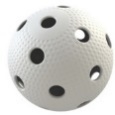 Telpu futbols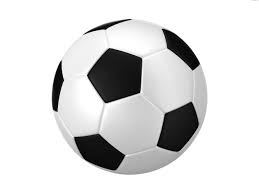 Volejbols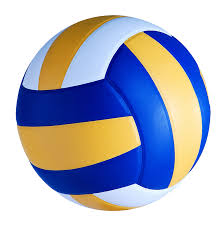 Basketbols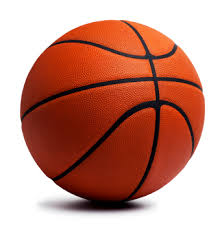 Galda teniss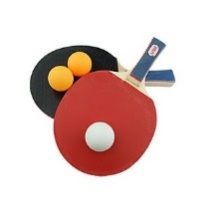 